Välkommen till våra barn-G-dstjänster  i Adat Israel !5 sept kl 10.30 - Rosh Hashana       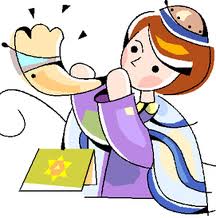 Roliga  aktiviter och Shofarblåsning14 september  kl 11.30 - Jom KipurBarnen får även något att äta26 september kl 10.30 - Shmini AtzeretEtt samarrangemang mellan Adat Israel, Chabad Stockholm och  B’nei Akiva Stockholm